Name ____________							Date _____________Mr. Schlansky								Algebra IISolving Quadratic Equations Regents Practice		1. The solutions to the equation  are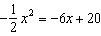 		2. A solution of the equation  is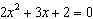 		3. The solution to the equation  is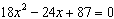 		4. The solution to the equation  is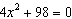 		5. Which equation has  as a solution?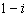 		6. The roots of the equation  are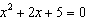 Solve for x and express your answer in simplest  form: 1)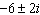 2)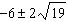 3)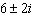 4)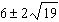 1)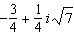 2)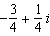 3)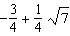 4)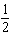 1)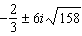 2)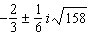 3)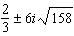 4)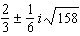 1)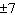 3)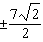 2)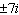 4)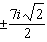 1)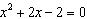 2)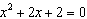 3)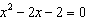 4)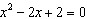 1)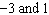 3)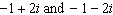 2)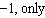 4)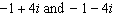 